
MSHSL RETURN TO PLAY PROTOCOL: CONCUSSIONS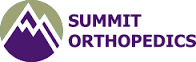 Return-to-play decisions are complex. A student-athlete may be cleared to return to competition when the student-athlete is free of all signs and symptoms of a concussion at rest and during exercise. Once free of symptoms and signs of concussion, a stepwise symptom free exercise process is required before a student-athlete can return to competition. Each step requires a minimum of 24 hours. The student-athlete can proceed to the next level only if he/she continues to be free of any symptoms and or signs at the current level. If any symptoms or signs recur, the student-athlete drops back to the previous level. After a concussion has been diagnosed by an Allied Health Care Professional, only a physician can authorize a subsequent return to play. The return-to-play after a concussion is a step-wise process.EACH STEP REQUIRES A MINIMUM OF 24 HOURS. Date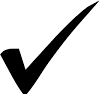 Step-Wise Process Description; MUST Be Done in SequenceNo Activity: complete rest until all symptoms have resolved.Light: aerobic exercise such as walking or stationary cycling, no resistance trainingSport Specific Exercise: i.e. skating in hockey, running in soccer, progress with aerobic/anaerobic resistance trainingNon-contact: training drillsFull-contact: training after medical clearanceGame Play